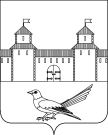 от 17.08.2016 № 1441-п В соответствии с Федеральным законом от 05.04.2013 №44-Ф3 «О контрактной системе в сфере закупок товаров, работ, услуг для обеспечения государственных и муниципальных нужд», статьями 32, 35, 40 Устава муниципального образования Сорочинский городской округ Оренбургской области, постановлением администрации Сорочинского городского округа от 01.07.2016 № 1047-п «Об утверждении порядка принятия решения о заключении муниципальных контрактов на выполнение работ, оказание услуг на срок, превышающий срок действия утвержденных лимитов бюджетных организаций», администрация Сорочинского городского округа Оренбургской области постановляет:1. Муниципальному дошкольному образовательному учреждению «Детский сад № 10» города Сорочинска Оренбургской области:1.1. Осуществить в срок до 30.09.2016:- закупку для проведения капитального ремонта перекрытия и крыши МБОУ «Детский сад № 10» города Сорочинска, расположенного по адресу: Оренбургская область, г.Сорочинск, ул. Староэлеваторская, дом 1 корпус 1, со сроком оплаты до 31.07.2017 года. 1.2. Предусмотреть расходы в 2016-2017 годах на оплату работ поконтракту, заключенному в 2016 году, в размере, согласно приложению№1, за счет местного бюджета по объекту: капитальный ремонт перекрытия и крыши МБОУ «Детский сад № 10» города Сорочинска, расположенного по адресу: Оренбургская область, г.Сорочинск, ул. Староэлеваторская, дом 1 корпус 1.2. Контроль за исполнением настоящего постановления возложить на начальника Управления образования  администрации Сорочинского городского округа Фёдорову Татьяну Валерьевну. 3. Настоящее Постановление вступает в силу после официального  опубликования и подлежит размещению на портале муниципального образования Сорочинский городской округ.Глава муниципального образования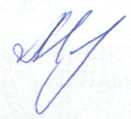 Сорочинский городской округ                                              Т.П.МелентьеваРазослано: в дело, прокуратуре, Управлению образования, Управление финансовПЕРЕЧЕНЬГлава муниципального образованияСорочинский городской округ:                                           Т.П. Мелентьева Администрация Сорочинского городского округа Оренбургской областиП О С Т А Н О В Л Е Н И ЕНаименование работСумма всего (руб.)Оплата, руб. Оплата, руб. Наименование работСумма всего (руб.)2016 год 2017 годпроведение капитального ремонта перекрытия и крыши МБОУ «Детский сад № 10» города Сорочинска, расположенного по адресу: Оренбургская область, г.Сорочинск, ул. Староэлеваторская, дом 1 корпус 11432183,7750000,0682183,70